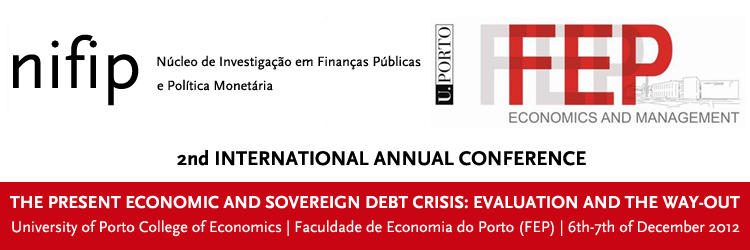 PAPER SUBMISSION FORMName (Last, First):Affiliation (as should appear in the program):Institutional address:City: 			State: 			Zip: 			Country:Phone: 					Fax: E-mail address:Please, indicate if you     Present a paperPAPER 1Title: Author(s): Affiliation(s):Key words: JEL codes:Abstract:PAPER 2Title: Author(s): Affiliation(s):Key words: JEL codes:Abstract: